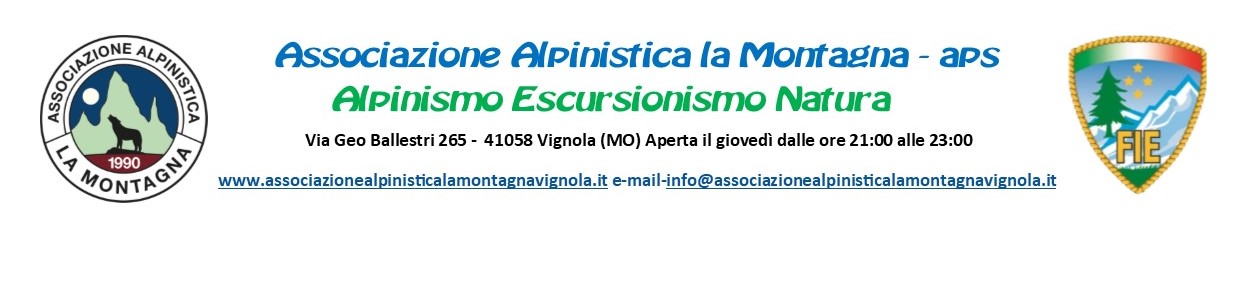 Periodo in cui effettuare l’escursione : _____________________________________Meta e quota dell’escursione : ___________________________________________Località : _____________________________________________________________Gruppo montuoso di riferimento:   ________________________________________Breve descrizione relativa all’itinerario e meta dell’escursione:Altre notizie (in particolare per i trekking lunghi):Dislivello in salita (indicativo)mt:Difficoltà:Tempo di percorrenza (indicativo)Ore:Trasporti:Conduttori (almeno 2):